24.04.2024 Завтрак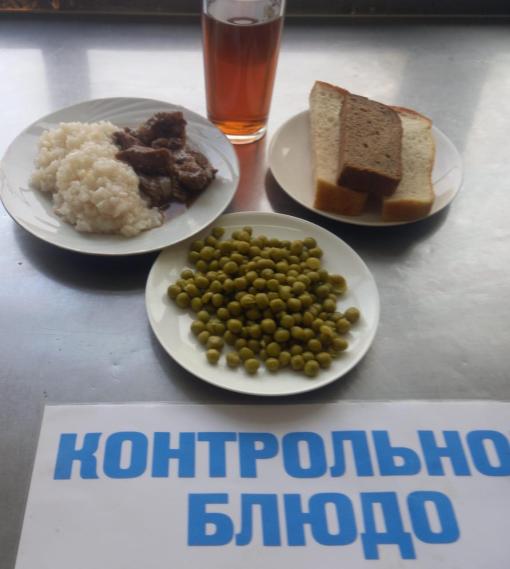 24.04.2024 Обед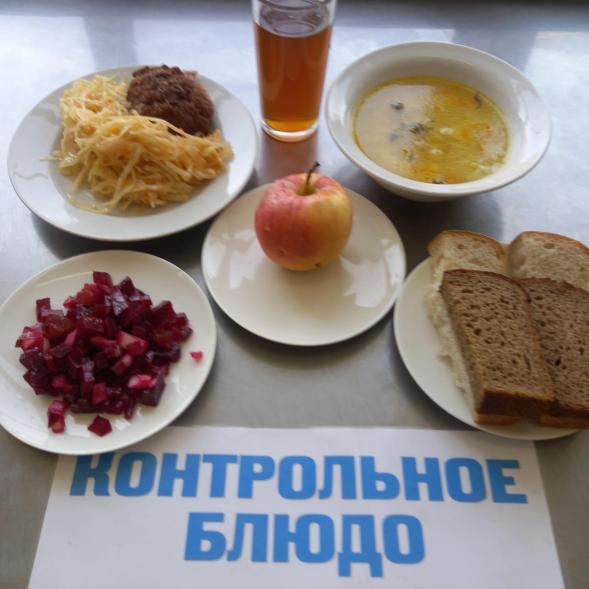 